Мы поддержали возможность самостоятельного получения пользователями клиента доступа к блокам портала и доступа к администрированию блоков портала. Для этого были созданы генератор кодов доступа и отчет, через который можно выгрузить информацию по уже сгенерированным кодам.Чтобы сгенерировать уникальные коды, необходимо в журнале клиентов выделить нужных клиентов, нажать правую кнопку мыши и выбрать пункт меню «Сформировать код доступа и указать роли для клиентов NewsMine». В результате откроется диалоговое окно «Настройка кодов доступа» (Рис. 1) со следующими полями:Срок действия кода – в данном поле указывается срок в днях, в течение которого по коду можно получить роль;Длина кода – количество символов в сгенерированном коде, значение данного поля ограничено диапазоном от 6 до 32;Роли для личного кабинета – роли, указанные в данном поле, будут предоставлены пользователям, которые прошли регистрацию по коду или указали код своей организации в профиле пользователя в личном кабинете;Роли администрирования – роли, указанные в данном поле, будут доступны для администрирования пользователям, которые прошли регистрацию по коду или указали код своей организации в профиле пользователя в личном кабинете.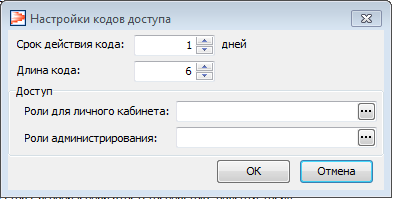 Рисунок 1 – Настройки кодов доступаПосле указания всех настроек нажмите клавишу «ОК». В результате для каждого клиента сформируется свой идентификационный код.Посмотреть все доступные коды каждого клиента и срок их действия можно с помощью отчета «Роли и коды для клиентов NewsMine (OLAP)» (КонсультантПлюс/Управление рассылками NewsMine).Отчет имеет следующие разрезы:Направление деятельности;Подразделение (НД);Ответственный (НД);Клиент;Код доступа;Дата генерации кода;Дата окончания действия.Дата в отчете помогает отобрать все коды, сгенерированные в определенный период.В отчете присутствует фильтр, позволяющий отобрать только активные коды, срок действия которых включает в себя текущий день.Чтобы выгрузить сформированный отчет, воспользуйтесь кнопкой «Экспорт».Данный функционал требует настройки со стороны NewsMine. Чтобы активировать работу с кодами, в режиме администратора NewsMine на вкладке «NewsMine/Настройки ПИП» поставьте флаг «Использовать коды доступа» (Рис. 2).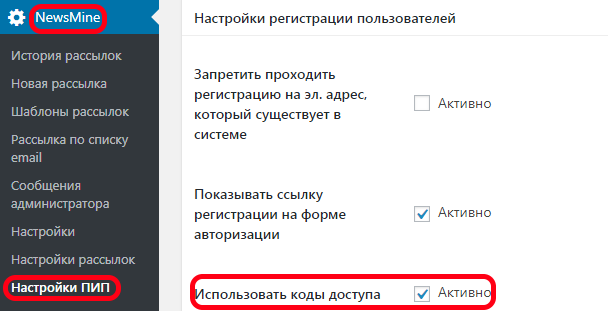 Рисунок 2 – Настройка использования кодов доступаЕсли флаг установлен, то:В диалоге регистрации появляется необязательное поле «Код доступа» (Рис. 3);В профиле пользователя появляется кнопка «Активировать код доступа», при нажатии на которую открывается окно с полем «Код доступа» (Рис. 4).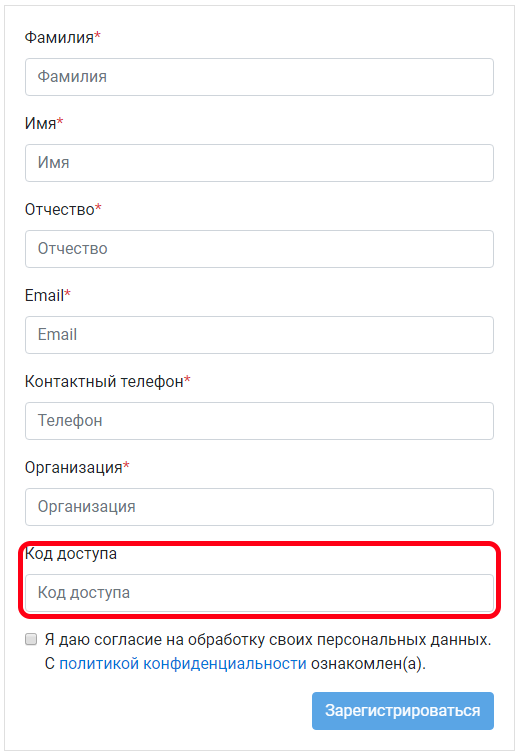 Рисунок 3 – Поле «Код доступа»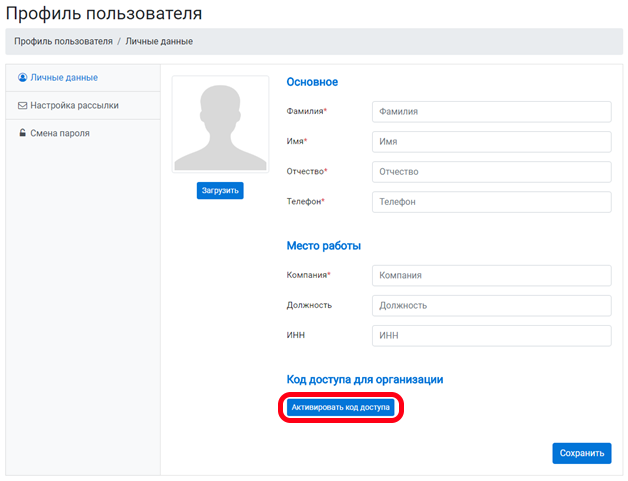 Рисунок 4 – Кнопка «Активировать код доступа»При регистрации по коду доступа в клиенте, привязанном к коду, создается новое контактное лицо, у контактного лица проставляются обычные роли и роли администрирования, которые были указаны при генерации кода для данного клиента. Контактное лицо привязывается к личности с основным e-mail, введенным при регистрации.При активации кода доступа через профиль клиента КИС «Восточный экспресс» проверяет личность пользователя на наличие контактных лиц в клиенте, к которому привязан идентификационный номер, введенный на портале. При этом возникает 2 возможные ситуации:Личность пользователя имеет контактное лицо, которое находится в клиенте с идентификационным кодом, указанном при регистрации –  данные вносятся в это контактное лицо;У личности пользователя нет контактного лица в клиенте с идентификационным кодом, указанном при регистрации – создается новое контактное лицо в клиенте с идентификационным кодом, данное КЛ привязывается к найденной личности по e-mail или создается новая личность, если личность не найдена.